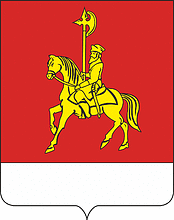 
	КАРАТУЗСКИЙ РАЙОННЫЙ СОВЕТ  ДЕПУТАТОВР Е Ш Е Н И Е29.03.2022                                    с. Каратузское                                  №11-115О согласовании перечня муниципального имущества, подлежащего передаче  из государственной собственности Красноярского края в  муниципальную собственность муниципального образования «Каратузский район» Красноярского края В соответствии с Федеральным законом от 06.10.2003 №131-ФЗ «Об общих принципах организации местного самоуправления  в Российской Федерации», законом Красноярского края от 05.06.2008  № 5-1732 «О порядке безвозмездной передачи в муниципальную  собственность имущества, находящегося в государственной собственности края, и безвозмездного приема имущества, находящегося в муниципальной собственности, в государственную собственность края», на основании обращения  министерства образования Красноярского края от 23.03.2022 №75-3412 «О передаче  имущества в муниципальную собственность», руководствуясь Уставом  муниципального образования «Каратузский район» Красноярского края, Каратузский районный  Совет депутатов Каратузского района Красноярского края, РЕШИЛ:1.Согласовать перечень муниципального имущества, подлежащего передаче из  государственной собственности Красноярского края в муниципальную собственность  муниципального образования «Каратузский район» Красноярского края согласно приложению.2.Контроль за исполнением настоящего решения возложить на постоянную депутатскую комиссию по  законности  и охране общественного порядка (А. В. Бондарь).        3.Решение вступает в силу в день,  следующий за днем его официального опубликования в  периодическом печатном издании «Вести Муниципального образования «Каратузский район»».Перечень краевого имущества, подлежащего передаче  в  муниципальную собственность  муниципального образования Каратузский район Красноярского края Председатель районного Совета депутатов____________ Г.И. Кулакова      Глава района      _____________ К.А. ТюнинПриложение к решению Каратузского районного Совета депутатов от 29.03.2022 №11-115№п/пИнвентарный номерНаименование имуществаКоличество, шт.Цена, руб.Балансовая  стоимость, руб.12345616178БУБЕН СРЕДНИЙ (25СМ)21 486,762 973,5226669КОЛОКОЛЬЦА МАЛЫЕ 3844,102 532,3036199ЛЕСТНИЦА ФОЛЬКЛОРНАЯ1345,31345,3146261ТРЕЩОТКА КРУГОВАЯ(ВЕРТУШКА) МАЛАЯ 3364,501 093,5056736ТРЕЩОТКА ПЛАСТИНЧАТАЯ3287,76863,2866193ЗВУЧАЩАЯ ЧАША МАЛАЯ12 781,682 781,6876660ТАМБУРИН11 151,041 151,0486682КОЛОКОЛЬЧИК ВАЛДАЙСКИЙ №5 НА РУЧКЕ 1776,95776,9596690МЕТАЛЛОФОН ХРОМАТИЧЕСКИЙ23  165,366 330,72106692ДЕРЕВЯННЫЕ КАСТАНЬЕТЫ4241,30965,20116248ДЕРЕВЯННЫЕ КОНСТАНЬЕТЫ НА РУЧКЕ БОЛЬШИЕ1460,42460,42126031ПЛИТКА ЭЛЕКТРИЧЕСКАЯ МАЛОГАБАРИТНАЯ1822,80822,80134493ЦИФРОВОЙ МИКРОСКОП Bresser  JUNIOR DM 400 с руководством143 153,3744 147,18144490НОУТБУК УЧИТЕЛЯ HP 6301423 000,00322 000,00154491ПРОЕКТОР ACER X110P818 155,69145 245,52164492АКУСТИЧЕСКАЯ СИСТЕМА (КОЛОНКИ) SVEN SPS-70081 400,0011 200,00174370ОФИСНЫЙ ПАКЕТ-VICROSOFT OFFICE STANDART 2010 RUSSIAN191 479,6028 112,40184371АНТИВИРУС KASPERSKY BUSINESSSPACE SECURITY RUSSIAN EDITION 1 year1995,001 805,00198466МНОГОФУНКЦИОНАЛЬНОЕ УСТРОЙСТВО(принтер, сканер, копир) формата А4 в комплекте со стартовым картриджем15 883,005 883,00208393ДВУХПЛАТФОРМЕННЫЙ ПОРТАТИВНЫЙ ПРОГРАММНО-ТЕХНИЧЕСКИЙ КОМПЛЕКС(НОУТБУК) Для УЧИТЕЛЯ В КОМПЛЕКТЕ С МЫШЬЮ, С ПРЕДУСТАНОВЛЕННОЙ ОПЕРАЦИОННОЙ СИСТЕМОЙ И  АНТИВИРУСНОЙ ПРОГРАММОЙ1930 535,00580 165,00218377ДВУХПЛАТФОРМЕННЫЙ ПОРТАТИВНЫЙ ПРОГРАММНО-ТЕХНИЧЕСКИЙ КОМПЛЕКС(НОУТБУК) ДЛЯ УЧЕНИКА В КОМПЛЕКСТЕ  С МЫШЬЮ, С ПРЕДУСТАНОВЛЕННОЙ ОПЕРАЦИОННОЙ СИСТЕМОЙ И АНТИВИРУСНОЙ ПРОГРАММОЙ323 700,0071 100,00226145АКУСТИЧЕСКАЯ СИСТЕМА 5.135 200,001 5600,00236149НАУШНИКИ С МИКРОФОНОМ ЗАКРЫТОГО ТИПА11294,003 234,00246197КОЛОТУШКА С ШАРИКОМ1205,00205,00256253КОРОБОЧКА КРУГЛАЯ ДВОЙНАЯ НА РУКОЯТКЕ (ТОН-БЛОК ДВОЙНОЙ)1374,00374,00266209РУБЕЛЬ1250,00250,00276630ЛИЦЕНЗИЯ Kaspersku BusinessSpace Security Russian 2 year Educational Premium License9170,801 537,20286138КОРОТКОФОКУСНЫЙ ПРОЕКТОР Optoma EW605ST330 000,0090 000,00296195БУБЕНЦЫ НА РУКОЯТКЕ1735,00735,00306245ДЕРЕВЯННЫЕ КАНСТАНЬЕТЫ1120,00120,00315042МИКРОСКОП «ЦИФРОВОЙ»  С ПРИНАДЛЕЖНАСТЯМИ  И ПРОГРАММОЙ16 480,506 480,50326124ГРАФИЧЕСКИЙ ПЛАНШЕТ А665 000,0030 000,00335162ЦИФРОВОЙ ДИКТОФОН SONY ICD-PX31232 246,156 738,45348548НОУТБУК 15.6  TOSHIBA SATELLITE L 850-C9K B1723 650,00402 050,00356271МАШИНА ЭЛЕКТРОФОРНАЯ23 402,006 804,00366833ДИКТОФОН ЦИФРОВОЙ С НАУШНИКАМИ12 650,002 650,00378564ЦИФРОВАЯ ФОТОКАМЕРА В КОМПЛЕКТЕ С КАРТОЙ ПАМЯТИ,ШТАТИВОМ, КОФРОМ ДЛЯ ХРАНЕНИЯ И ПЕРЕНОСКИ110 800,0010 800,00388565ЦИФРОВАЯ ВИДЕОКАМЕРА СОШТАТИВОМ, НАКАМЕРНЫМ СВЕТОМ1126 000,00286 000,00397923ДИКТОФОН ЦИФРОВОЙ С НАУШНИКАМИ OLIMPUS VN -712 PC12 906,782 906,78407062ЭЛЕКТРОСКОПЫ (ПАРА)1568,02568,02416873МНОГОФУЦИОНАЛЬНОЕ УСТРОЙСТВО(ПРИНТЕР,СКАНЕР,КОПИР) А4 В КОМПЛЕКТЕ СО СТАРТОВЫМ КАРТРИДЖЕМ411 875,0047 500,00428368МИКРОФОН-ГАРНИТУРА  DIALOG M -560HV CO СТЕРЕОНАУШНИКАМИ3180,70542,10434493ЦИФРОВОЙ МИКРОCКОП Bresser JUNIOR DM 400 с руководством пользователя23 465,256 930,50444373ИНТЕРАКТИВНАЯ ДОСКА 78» TRIUMPH BOARD DUAL TOUCH465 115,75260 463,00455914ИНТЕРАКТИВНАЯ ДОСКА TRIUMPH BOARD 78 DUAL Toch USB (4 Touch)830 080,00240 640,00458392ИНТЕРАКТИВНАЯ ДОСКА С ВОЗМОЖНОСТЬЮ РАБОТЫ ТРЕХПОЛЬЗОВАТЕЛЕЙ ОДНОВРЕМЕННО145 300,0045 300,00474352НОУТБУК УЧИТЕЛЯ HP 630 A1D73EA520 540,50102 702,50484353ПРОЕКТОР ACERX 110P422 830,4091 321,60494354АКУСТИЧЕСКАЯ СИСТЕМА(КОЛОНКИ) SVEN SPS-70041 264,005 056,00505411ИНТЕРАКТИВНАЯ ДОСКА560 100,00300 500,00516898ПЕРСОНАЛЬНЫЙ КОМПЬЮТЕРС МОНИТОРОМ ДЛЯ УЧИТЕЛЯВ КОМПЛЕКТЕ С КЛАВИАТУРОЙ И МЫШЬЮ (С ПРЕДУСТАНОВЛЕННОЙ ОПЕРАЦИОННОЙ СИСТЕМОЙ И АНТИВИРУСНОЙ ПРОГРАММОЙ) 1422 868,30320 156,20527936ЦИФРОВАЯ ВИДЕОКАМЕРА PANASONIC AG-HMC41EU287 270,00174 540,00537937ЦИФРОВАЯ КАМЕРА Nikon Coolpix 181029 800,0019 600,00548506ДВУХПЛАТФОРМЕННЫЙ ПОРТАТИВНЫЙ ПРОГРАММНО-ТЕХНИТЕСКИЙ КОМПЛЕКС(НОУТБУК) ДЛЯ УЧИТЕЛЯ В КОМПЛЕКТЕ С МЫШЬЮ, С ПРЕДУСТАНОВЛЕННОЙ ОПЕРАЦИОННОЙ СИСТЕМОЙИ АНТИВИРУСНОЙ ПРОГРАММОЙ123 250,0023 250,00558377ДВУХПЛАТФОРМЕННЫЙ ПОРТАТИВНЫЙ ПРОГРАММНО-ТЕХНИЧЕСКИЙ КОМПЛЕКС(НОУТБУК) ДЛЯ УЧЕНИКА В КОМПЛЕКТЕ  С МЫШЬЮ, С ПРЕДУСТАНОВЛЕННОЙ ОПЕРАЦИОННОЙ СИСТЕМОЙ И  АНТИВИРУСНОЙ ПРОГРАММОЙ128 050,0028 050,00568563КОРОТКОФОКУСНЫЙ ПРОЕКТОР,В КОМПЛЕКТЕ С ЗАПАСНОЙ ЛАМПОЙ И НАСТЕННЫМКРЕПЛЕНИЕМ158 905,0058 905,00579778ЦИФРОВАЯ ВИДЕОКАМЕРА СО ШТАТИВОМ, НАКАМЕРНЫМ СВЕТОМ422 000,0088 000,00587923ДИКТОФОН ЦИФРОВОЙ С НАУШНИКАМИ OLUMPUS VN-712 PC22 622,005 244,00598568ЦИФРОВАЯ ФОТОКАМЕРА CANON POVERSHOT SX500 IS  В КОМПЛЕКТЕ С КАРТОЙ ПАМЯТИ,ШТАТИВОМ, КОФРОМ ДЛЯХРАНЕНИЯ И ПЕРЕНОСКИ410 685,7742 743,08608363ПЕРСОНАЛЬНЫЙ КОМПЬЮТЕР С МОНИТОРОМ НЕ МЕНЕЕ 21,5 «ДЛЯУЧИТЕЛЯ В КОМПЛЕКТЕ С КЛАВИАТУРОЙ М МЫШЬЮ( С ПРЕДУСТАНОВКОЙ ОПЕРАЦИОННОЙ СИСТЕМОЙ И АНТИВИРУСНОЙ ПРОГРАММОЙ)616 800,00100 800,00618568ЦИФРОВАЯ ФОТОКАМЕРА  В КОМПЛЕКТЕ  С КАРТОЙ ПАМЯТИ, ШТАТИВОМ,КОФРОМ ДЛЯ ХРАНЕНИЯ И ПЕРЕНОСКИ110 685,7710 685,77626396МИКРОСКОП УЧЕБНЫЙ22 232,004 464,00636259ТРЕУГОЛЬНИК С ДЕРЖАТЕЛЕМ И УДАРНОЙ ПАЛОЧКОЙ (3.4.5.611 438,801 438,00646209РУБЕЛЬ1594,70594,70656670КОРОБОЧКА1460,42460,42664372ПРОГРАММНОЕ ОБЕСПЕЧЕНИЕ УЧЕБНО-МЕТОДИЧЕСКИЙКОМПЛЕКТ ДЛЯ НАЧАЛЬНОЙ ШКОЛЫ- «НАЧАЛЬНАЯ ШКОЛА»,УРОКИ и МЕДИАТЕКИ КИРИЛЛА И МЕФОДИЯ» 1913 500,00256 500,00674489МАГНИТНЫЙ ПЛАКАТ «ЧИСЛОВАЯ ПРЯМАЯ»56 450,5032 252,50684494ПО ПервоЛого 3.0 интегрированная творческая среда для ОУ НОО-лицензия на школу ( неограниченное количество  рабочих  мест)1418 239,76255 356,64694865ШУМОВОЙ ИНСТРУМЕНТ «ДОЖДЬ»1911,24911,24706691МУЗЫКАЛЬНАЯ ЛОЖКА (ПАРА)2527,561 055,12716664МАРАКАСЫ (ПАРА)3743,382 230,14726204МАРАКАСЫ ДЕРЕВЯННЫЕ  БОЛЬШИЕ2300,00600,00736133МУЛЬТИМЕДИА ПРОЕКТОР С ПОДДЕРЖКОЙ  3D стандартной конфигурации ACER X 110P416 550,0066 200,00748433СКАНЕР ПЛАНШЕТНЫЙ А4( соединение с компьютером по USB)22 485,004 970,00756667ДУДЕЛКА ТОЧЕНАЯ1561,13561,13ИтогоИтогоИтогоИтогоИтого4 698 332,21Председатель районного Совета депутатов____________ Г.И. КулаковаГлава района      _____________ К.А. Тюнин